Pokoloruj klocki według wzoru.
Połącz w pary klocki o takich samych kształtach.
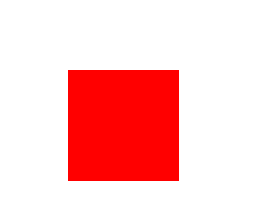 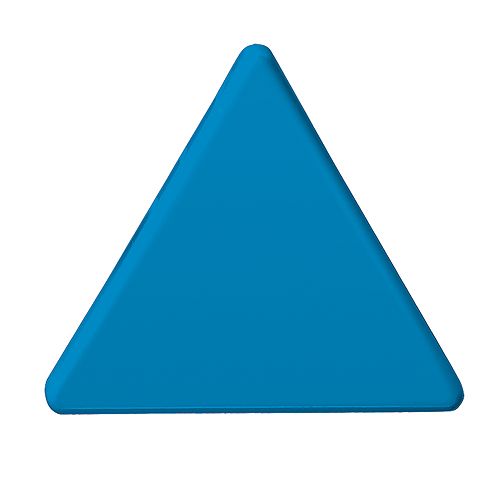 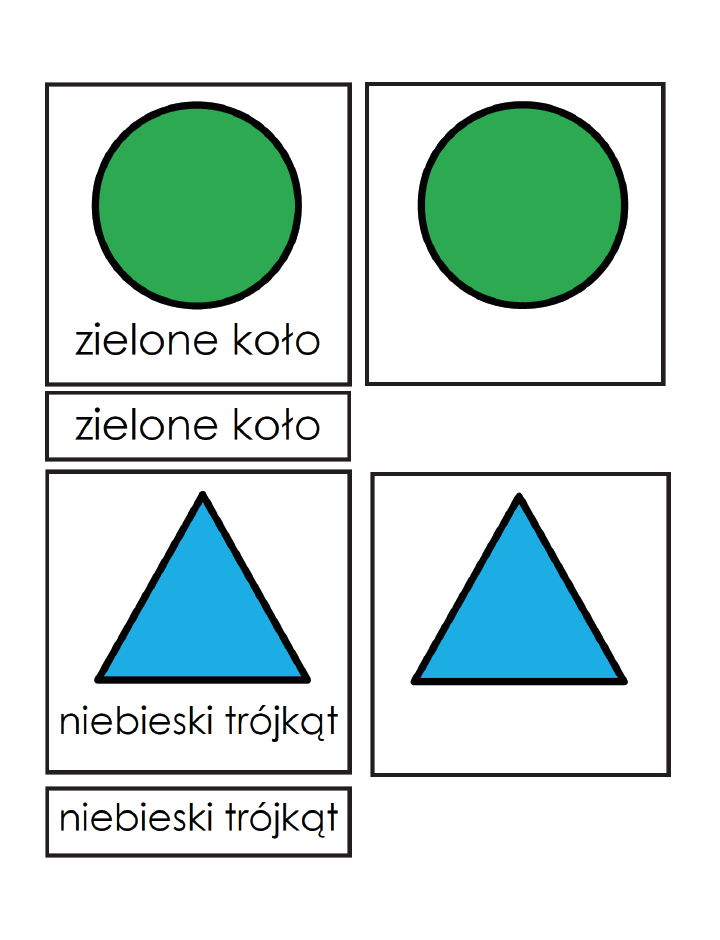 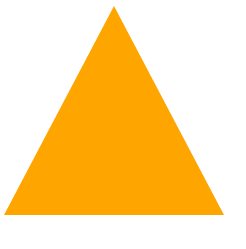 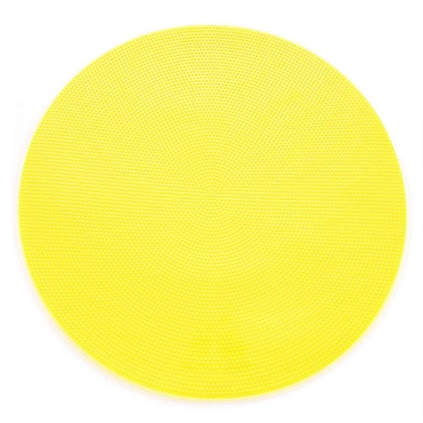 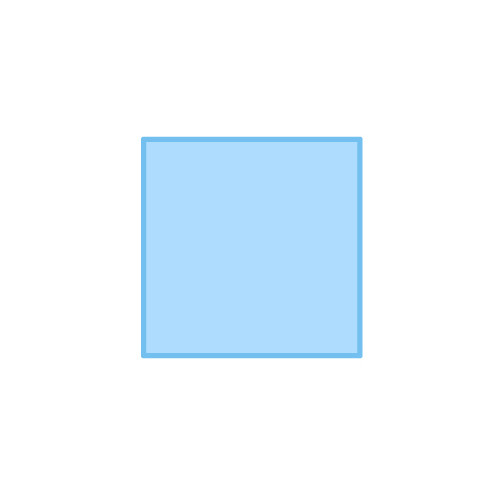 